INDIAN INSTITUTE OF INFORMATION TECHNOLOGY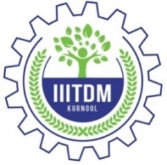 DESIGN AND MANUFACTURING KURNOOLAPPLICATION FORM FOR THE POST OF ADJUNCT FACULTYUNDERTAKING	I give the undertaking that I have read all the information and instructions given in Advertisement (Advt. No. IIITDM/Rectt/Faculty/Advt/2022-23/2 dated 12.12.2022) on the website for this Adjunct Faculty positions at www.iiitk.ac.in and the above information given by me is correct to the best of my knowledge and belief. I understand that my application shall be rejected ifThe information is not correct orAll the required certificates and documents are not attached or Application is incomplete.Date: 		                  Place: 				                                                                  Signature of CandidatePost Applied for : Adjunct Professor/Adjunct Associate Professor/Adjunct Assistant Professor1. Name in BLOCK LETTERS1. Name in BLOCK LETTERS1. Name in BLOCK LETTERS1. Name in BLOCK LETTERS1. Name in BLOCK LETTERSSelf-attested color PhotographSelf-attested color PhotographSelf-attested color PhotographSelf-attested color PhotographSelf-attested color PhotographSelf-attested color Photograph   2. Father’s /Husband’s   /Spouse’s Name   2. Father’s /Husband’s   /Spouse’s Name   2. Father’s /Husband’s   /Spouse’s Name   2. Father’s /Husband’s   /Spouse’s Name   2. Father’s /Husband’s   /Spouse’s NameSelf-attested color PhotographSelf-attested color PhotographSelf-attested color PhotographSelf-attested color PhotographSelf-attested color PhotographSelf-attested color Photograph3. Permanent Address3. Permanent Address3. Permanent Address3. Permanent Address3. Permanent AddressSelf-attested color PhotographSelf-attested color PhotographSelf-attested color PhotographSelf-attested color PhotographSelf-attested color PhotographSelf-attested color Photograph 4. Address for   Correspondence 4. Address for   Correspondence 4. Address for   Correspondence 4. Address for   Correspondence 4. Address for   CorrespondenceSelf-attested color PhotographSelf-attested color PhotographSelf-attested color PhotographSelf-attested color PhotographSelf-attested color PhotographSelf-attested color Photograph5. Mobile No.5. Mobile No.5. Mobile No.5. Mobile No.5. Mobile No.6. Email Id:6. Email Id:6. Email Id:6. Email Id:6. Email Id:6. Email Id:6. Email Id:7. Age as of (__________)7. Age as of (__________)7. Age as of (__________)7. Age as of (__________)7. Age as of (__________)_____Years_____Months_____Years_____Months_____Years_____Months_____Years_____Months8. Date of Birth (DD/MM/YYYY)8. Date of Birth (DD/MM/YYYY)8. Date of Birth (DD/MM/YYYY)8. Date of Birth (DD/MM/YYYY)8. Date of Birth (DD/MM/YYYY)8. Date of Birth (DD/MM/YYYY)8. Date of Birth (DD/MM/YYYY)9. Gender9. Gender9. Gender9. Gender10. Category:SC/ST/OBC/EWS/UR10. Category:SC/ST/OBC/EWS/UR10. Category:SC/ST/OBC/EWS/UR10. Category:SC/ST/OBC/EWS/UR10. Category:SC/ST/OBC/EWS/UR11. Person with Disability (Yes/No), if yes, Disability type11. Person with Disability (Yes/No), if yes, Disability type11. Person with Disability (Yes/No), if yes, Disability type11. Person with Disability (Yes/No), if yes, Disability type11. Person with Disability (Yes/No), if yes, Disability type11. Person with Disability (Yes/No), if yes, Disability type11. Person with Disability (Yes/No), if yes, Disability type12. Ex-Servicemen (Yes/No)12. Ex-Servicemen (Yes/No)12. Ex-Servicemen (Yes/No)13. Nationality13. Nationality13. Nationality13. Nationality14. Marital Status (Married/Unmarried)14. Marital Status (Married/Unmarried)14. Marital Status (Married/Unmarried)14. Marital Status (Married/Unmarried)14. Marital Status (Married/Unmarried)14. Marital Status (Married/Unmarried)15. Examination15. Examination15. Examination15. Examination15. ExaminationYearYearClass% / CGPA% / CGPA% / CGPAUniversity/InstituteUniversity/InstituteUniversity/InstituteUniversity/InstituteCFTI (Yes/No)CFTI (Yes/No)CFTI (Yes/No)CFTI (Yes/No)CFTI (Yes/No)CFTI (Yes/No)CFTI (Yes/No)SpecializationSpecializationSSC (10)SSC (10)SSC (10)SSC (10)SSC (10)HSSC (10+2)HSSC (10+2)HSSC (10+2)HSSC (10+2)HSSC (10+2)UGUGUGUGUGPGPGPGPGPGPh.D (Optional)Ph.D (Optional)Ph.D (Optional)Ph.D (Optional)Ph.D (Optional)OthersOthersOthersOthersOthers16. DETAILS OF PRESENT EMPLOYMENT16. DETAILS OF PRESENT EMPLOYMENT16. DETAILS OF PRESENT EMPLOYMENT16. DETAILS OF PRESENT EMPLOYMENT16. DETAILS OF PRESENT EMPLOYMENT16. DETAILS OF PRESENT EMPLOYMENT16. DETAILS OF PRESENT EMPLOYMENT16. DETAILS OF PRESENT EMPLOYMENT16. DETAILS OF PRESENT EMPLOYMENT16. DETAILS OF PRESENT EMPLOYMENT16. DETAILS OF PRESENT EMPLOYMENT16. DETAILS OF PRESENT EMPLOYMENT16. DETAILS OF PRESENT EMPLOYMENT16. DETAILS OF PRESENT EMPLOYMENT16. DETAILS OF PRESENT EMPLOYMENT16. DETAILS OF PRESENT EMPLOYMENT16. DETAILS OF PRESENT EMPLOYMENT16. DETAILS OF PRESENT EMPLOYMENT16. DETAILS OF PRESENT EMPLOYMENT16. DETAILS OF PRESENT EMPLOYMENT16. DETAILS OF PRESENT EMPLOYMENT16. DETAILS OF PRESENT EMPLOYMENT16. DETAILS OF PRESENT EMPLOYMENT16. DETAILS OF PRESENT EMPLOYMENTS.NoS.NoDepartment/OrganizationDepartment/OrganizationPost held & nature of appointment (Contract/Ad-hoc)Post held & nature of appointment (Contract/Ad-hoc)            Pay details            Pay details            Pay details            Pay details            Pay details            Pay detailsPeriodPeriodPeriodPeriodPeriodPeriodLength of service (Yrs.  Months) Length of service (Yrs.  Months) Length of service (Yrs.  Months) Nature of Duties PerformedNature of Duties PerformedNature of Duties PerformedS.NoS.NoDepartment/OrganizationDepartment/OrganizationPost held & nature of appointment (Contract/Ad-hoc)Post held & nature of appointment (Contract/Ad-hoc)            Pay details            Pay details            Pay details            Pay details            Pay details            Pay detailsFromFromFromFromFromToLength of service (Yrs.  Months) Length of service (Yrs.  Months) Length of service (Yrs.  Months) Nature of Duties PerformedNature of Duties PerformedNature of Duties Performed17.  DETAILS OF PREVIOUS EMPLOYMENT IN THE CHRONOLOGICAL ORDER17.  DETAILS OF PREVIOUS EMPLOYMENT IN THE CHRONOLOGICAL ORDER17.  DETAILS OF PREVIOUS EMPLOYMENT IN THE CHRONOLOGICAL ORDER17.  DETAILS OF PREVIOUS EMPLOYMENT IN THE CHRONOLOGICAL ORDER17.  DETAILS OF PREVIOUS EMPLOYMENT IN THE CHRONOLOGICAL ORDER17.  DETAILS OF PREVIOUS EMPLOYMENT IN THE CHRONOLOGICAL ORDER17.  DETAILS OF PREVIOUS EMPLOYMENT IN THE CHRONOLOGICAL ORDER17.  DETAILS OF PREVIOUS EMPLOYMENT IN THE CHRONOLOGICAL ORDER17.  DETAILS OF PREVIOUS EMPLOYMENT IN THE CHRONOLOGICAL ORDER17.  DETAILS OF PREVIOUS EMPLOYMENT IN THE CHRONOLOGICAL ORDER17.  DETAILS OF PREVIOUS EMPLOYMENT IN THE CHRONOLOGICAL ORDER17.  DETAILS OF PREVIOUS EMPLOYMENT IN THE CHRONOLOGICAL ORDER17.  DETAILS OF PREVIOUS EMPLOYMENT IN THE CHRONOLOGICAL ORDER17.  DETAILS OF PREVIOUS EMPLOYMENT IN THE CHRONOLOGICAL ORDER17.  DETAILS OF PREVIOUS EMPLOYMENT IN THE CHRONOLOGICAL ORDER17.  DETAILS OF PREVIOUS EMPLOYMENT IN THE CHRONOLOGICAL ORDER17.  DETAILS OF PREVIOUS EMPLOYMENT IN THE CHRONOLOGICAL ORDER17.  DETAILS OF PREVIOUS EMPLOYMENT IN THE CHRONOLOGICAL ORDER17.  DETAILS OF PREVIOUS EMPLOYMENT IN THE CHRONOLOGICAL ORDER17.  DETAILS OF PREVIOUS EMPLOYMENT IN THE CHRONOLOGICAL ORDER17.  DETAILS OF PREVIOUS EMPLOYMENT IN THE CHRONOLOGICAL ORDER17.  DETAILS OF PREVIOUS EMPLOYMENT IN THE CHRONOLOGICAL ORDER17.  DETAILS OF PREVIOUS EMPLOYMENT IN THE CHRONOLOGICAL ORDER17.  DETAILS OF PREVIOUS EMPLOYMENT IN THE CHRONOLOGICAL ORDERS.No.S.No.Department/OrganizationDepartment/OrganizationPost held & nature of appointment (Regular/Ad-hoc/Deputation)Post held & nature of appointment (Regular/Ad-hoc/Deputation)            Pay details            Pay details            Pay details            Pay details            Pay details            Pay detailsPeriodPeriodPeriodPeriodPeriodPeriodLength of service Length of service Length of service Nature of Duties PerformedNature of Duties PerformedNature of Duties PerformedS.No.S.No.Department/OrganizationDepartment/OrganizationPost held & nature of appointment (Regular/Ad-hoc/Deputation)Post held & nature of appointment (Regular/Ad-hoc/Deputation)            Pay details            Pay details            Pay details            Pay details            Pay details            Pay detailsFromFromFromToToTo18. DETAILS OF RESEARCH / INDUSTRIAL CONSULTANCY PROJECTS CARRIED-OUT18. DETAILS OF RESEARCH / INDUSTRIAL CONSULTANCY PROJECTS CARRIED-OUT18. DETAILS OF RESEARCH / INDUSTRIAL CONSULTANCY PROJECTS CARRIED-OUT18. DETAILS OF RESEARCH / INDUSTRIAL CONSULTANCY PROJECTS CARRIED-OUT18. DETAILS OF RESEARCH / INDUSTRIAL CONSULTANCY PROJECTS CARRIED-OUT18. DETAILS OF RESEARCH / INDUSTRIAL CONSULTANCY PROJECTS CARRIED-OUT18. DETAILS OF RESEARCH / INDUSTRIAL CONSULTANCY PROJECTS CARRIED-OUT18. DETAILS OF RESEARCH / INDUSTRIAL CONSULTANCY PROJECTS CARRIED-OUT18. DETAILS OF RESEARCH / INDUSTRIAL CONSULTANCY PROJECTS CARRIED-OUT18. DETAILS OF RESEARCH / INDUSTRIAL CONSULTANCY PROJECTS CARRIED-OUT18. DETAILS OF RESEARCH / INDUSTRIAL CONSULTANCY PROJECTS CARRIED-OUT18. DETAILS OF RESEARCH / INDUSTRIAL CONSULTANCY PROJECTS CARRIED-OUT18. DETAILS OF RESEARCH / INDUSTRIAL CONSULTANCY PROJECTS CARRIED-OUT18. DETAILS OF RESEARCH / INDUSTRIAL CONSULTANCY PROJECTS CARRIED-OUT18. DETAILS OF RESEARCH / INDUSTRIAL CONSULTANCY PROJECTS CARRIED-OUT18. DETAILS OF RESEARCH / INDUSTRIAL CONSULTANCY PROJECTS CARRIED-OUT18. DETAILS OF RESEARCH / INDUSTRIAL CONSULTANCY PROJECTS CARRIED-OUT18. DETAILS OF RESEARCH / INDUSTRIAL CONSULTANCY PROJECTS CARRIED-OUT18. DETAILS OF RESEARCH / INDUSTRIAL CONSULTANCY PROJECTS CARRIED-OUT18. DETAILS OF RESEARCH / INDUSTRIAL CONSULTANCY PROJECTS CARRIED-OUT18. DETAILS OF RESEARCH / INDUSTRIAL CONSULTANCY PROJECTS CARRIED-OUT18. DETAILS OF RESEARCH / INDUSTRIAL CONSULTANCY PROJECTS CARRIED-OUT18. DETAILS OF RESEARCH / INDUSTRIAL CONSULTANCY PROJECTS CARRIED-OUT18. DETAILS OF RESEARCH / INDUSTRIAL CONSULTANCY PROJECTS CARRIED-OUTSl.NoProject TitleProject TitleProject TitleProject TitleProject TitleProject TitleProject TitleIndustry / Sponsoring agency Industry / Sponsoring agency Industry / Sponsoring agency Industry / Sponsoring agency Industry / Sponsoring agency Industry / Sponsoring agency Project PeriodProject PeriodProject PeriodProject PeriodProject PeriodProject PeriodValue of the ProjectValue of the ProjectValue of the ProjectValue of the Project19. List of Patents, Design Registrations Filed and Awarded 19. List of Patents, Design Registrations Filed and Awarded 19. List of Patents, Design Registrations Filed and Awarded 19. List of Patents, Design Registrations Filed and Awarded 19. List of Patents, Design Registrations Filed and Awarded 19. List of Patents, Design Registrations Filed and Awarded 19. List of Patents, Design Registrations Filed and Awarded 19. List of Patents, Design Registrations Filed and Awarded 19. List of Patents, Design Registrations Filed and Awarded 19. List of Patents, Design Registrations Filed and Awarded 19. List of Patents, Design Registrations Filed and Awarded 19. List of Patents, Design Registrations Filed and Awarded 19. List of Patents, Design Registrations Filed and Awarded 19. List of Patents, Design Registrations Filed and Awarded 19. List of Patents, Design Registrations Filed and Awarded 19. List of Patents, Design Registrations Filed and Awarded 19. List of Patents, Design Registrations Filed and Awarded 19. List of Patents, Design Registrations Filed and Awarded 19. List of Patents, Design Registrations Filed and Awarded 19. List of Patents, Design Registrations Filed and Awarded 19. List of Patents, Design Registrations Filed and Awarded 19. List of Patents, Design Registrations Filed and Awarded 19. List of Patents, Design Registrations Filed and Awarded 19. List of Patents, Design Registrations Filed and Awarded 20. Top 5 publication details (any other publication, if any may be provided in your attachment.)20. Top 5 publication details (any other publication, if any may be provided in your attachment.)20. Top 5 publication details (any other publication, if any may be provided in your attachment.)20. Top 5 publication details (any other publication, if any may be provided in your attachment.)20. Top 5 publication details (any other publication, if any may be provided in your attachment.)20. Top 5 publication details (any other publication, if any may be provided in your attachment.)20. Top 5 publication details (any other publication, if any may be provided in your attachment.)20. Top 5 publication details (any other publication, if any may be provided in your attachment.)20. Top 5 publication details (any other publication, if any may be provided in your attachment.)20. Top 5 publication details (any other publication, if any may be provided in your attachment.)20. Top 5 publication details (any other publication, if any may be provided in your attachment.)20. Top 5 publication details (any other publication, if any may be provided in your attachment.)20. Top 5 publication details (any other publication, if any may be provided in your attachment.)20. Top 5 publication details (any other publication, if any may be provided in your attachment.)20. Top 5 publication details (any other publication, if any may be provided in your attachment.)20. Top 5 publication details (any other publication, if any may be provided in your attachment.)20. Top 5 publication details (any other publication, if any may be provided in your attachment.)20. Top 5 publication details (any other publication, if any may be provided in your attachment.)20. Top 5 publication details (any other publication, if any may be provided in your attachment.)20. Top 5 publication details (any other publication, if any may be provided in your attachment.)20. Top 5 publication details (any other publication, if any may be provided in your attachment.)20. Top 5 publication details (any other publication, if any may be provided in your attachment.)20. Top 5 publication details (any other publication, if any may be provided in your attachment.)20. Top 5 publication details (any other publication, if any may be provided in your attachment.)21. (a) Have you ever been arrested, prosecuted and kept under detention, or bound down/fined/convicted by a court of law for any offence or debarred/disqualified by any Public Service Commission from appearing at its Exam. /Selections or debarred from taking any Exam. /rusticated by any University or any other Educational authority/Institution? (b) Is any case pending against you in any court of law, University or any other educational authority/Institution. (If, yes provide details in separate sheets).21. (a) Have you ever been arrested, prosecuted and kept under detention, or bound down/fined/convicted by a court of law for any offence or debarred/disqualified by any Public Service Commission from appearing at its Exam. /Selections or debarred from taking any Exam. /rusticated by any University or any other Educational authority/Institution? (b) Is any case pending against you in any court of law, University or any other educational authority/Institution. (If, yes provide details in separate sheets).21. (a) Have you ever been arrested, prosecuted and kept under detention, or bound down/fined/convicted by a court of law for any offence or debarred/disqualified by any Public Service Commission from appearing at its Exam. /Selections or debarred from taking any Exam. /rusticated by any University or any other Educational authority/Institution? (b) Is any case pending against you in any court of law, University or any other educational authority/Institution. (If, yes provide details in separate sheets).21. (a) Have you ever been arrested, prosecuted and kept under detention, or bound down/fined/convicted by a court of law for any offence or debarred/disqualified by any Public Service Commission from appearing at its Exam. /Selections or debarred from taking any Exam. /rusticated by any University or any other Educational authority/Institution? (b) Is any case pending against you in any court of law, University or any other educational authority/Institution. (If, yes provide details in separate sheets).21. (a) Have you ever been arrested, prosecuted and kept under detention, or bound down/fined/convicted by a court of law for any offence or debarred/disqualified by any Public Service Commission from appearing at its Exam. /Selections or debarred from taking any Exam. /rusticated by any University or any other Educational authority/Institution? (b) Is any case pending against you in any court of law, University or any other educational authority/Institution. (If, yes provide details in separate sheets).21. (a) Have you ever been arrested, prosecuted and kept under detention, or bound down/fined/convicted by a court of law for any offence or debarred/disqualified by any Public Service Commission from appearing at its Exam. /Selections or debarred from taking any Exam. /rusticated by any University or any other Educational authority/Institution? (b) Is any case pending against you in any court of law, University or any other educational authority/Institution. (If, yes provide details in separate sheets).21. (a) Have you ever been arrested, prosecuted and kept under detention, or bound down/fined/convicted by a court of law for any offence or debarred/disqualified by any Public Service Commission from appearing at its Exam. /Selections or debarred from taking any Exam. /rusticated by any University or any other Educational authority/Institution? (b) Is any case pending against you in any court of law, University or any other educational authority/Institution. (If, yes provide details in separate sheets).21. (a) Have you ever been arrested, prosecuted and kept under detention, or bound down/fined/convicted by a court of law for any offence or debarred/disqualified by any Public Service Commission from appearing at its Exam. /Selections or debarred from taking any Exam. /rusticated by any University or any other Educational authority/Institution? (b) Is any case pending against you in any court of law, University or any other educational authority/Institution. (If, yes provide details in separate sheets).21. (a) Have you ever been arrested, prosecuted and kept under detention, or bound down/fined/convicted by a court of law for any offence or debarred/disqualified by any Public Service Commission from appearing at its Exam. /Selections or debarred from taking any Exam. /rusticated by any University or any other Educational authority/Institution? (b) Is any case pending against you in any court of law, University or any other educational authority/Institution. (If, yes provide details in separate sheets).21. (a) Have you ever been arrested, prosecuted and kept under detention, or bound down/fined/convicted by a court of law for any offence or debarred/disqualified by any Public Service Commission from appearing at its Exam. /Selections or debarred from taking any Exam. /rusticated by any University or any other Educational authority/Institution? (b) Is any case pending against you in any court of law, University or any other educational authority/Institution. (If, yes provide details in separate sheets).21. (a) Have you ever been arrested, prosecuted and kept under detention, or bound down/fined/convicted by a court of law for any offence or debarred/disqualified by any Public Service Commission from appearing at its Exam. /Selections or debarred from taking any Exam. /rusticated by any University or any other Educational authority/Institution? (b) Is any case pending against you in any court of law, University or any other educational authority/Institution. (If, yes provide details in separate sheets).21. (a) Have you ever been arrested, prosecuted and kept under detention, or bound down/fined/convicted by a court of law for any offence or debarred/disqualified by any Public Service Commission from appearing at its Exam. /Selections or debarred from taking any Exam. /rusticated by any University or any other Educational authority/Institution? (b) Is any case pending against you in any court of law, University or any other educational authority/Institution. (If, yes provide details in separate sheets).21. (a) Have you ever been arrested, prosecuted and kept under detention, or bound down/fined/convicted by a court of law for any offence or debarred/disqualified by any Public Service Commission from appearing at its Exam. /Selections or debarred from taking any Exam. /rusticated by any University or any other Educational authority/Institution? (b) Is any case pending against you in any court of law, University or any other educational authority/Institution. (If, yes provide details in separate sheets).21. (a) Have you ever been arrested, prosecuted and kept under detention, or bound down/fined/convicted by a court of law for any offence or debarred/disqualified by any Public Service Commission from appearing at its Exam. /Selections or debarred from taking any Exam. /rusticated by any University or any other Educational authority/Institution? (b) Is any case pending against you in any court of law, University or any other educational authority/Institution. (If, yes provide details in separate sheets).21. (a) Have you ever been arrested, prosecuted and kept under detention, or bound down/fined/convicted by a court of law for any offence or debarred/disqualified by any Public Service Commission from appearing at its Exam. /Selections or debarred from taking any Exam. /rusticated by any University or any other Educational authority/Institution? (b) Is any case pending against you in any court of law, University or any other educational authority/Institution. (If, yes provide details in separate sheets).21. (a) Have you ever been arrested, prosecuted and kept under detention, or bound down/fined/convicted by a court of law for any offence or debarred/disqualified by any Public Service Commission from appearing at its Exam. /Selections or debarred from taking any Exam. /rusticated by any University or any other Educational authority/Institution? (b) Is any case pending against you in any court of law, University or any other educational authority/Institution. (If, yes provide details in separate sheets).21. (a) Have you ever been arrested, prosecuted and kept under detention, or bound down/fined/convicted by a court of law for any offence or debarred/disqualified by any Public Service Commission from appearing at its Exam. /Selections or debarred from taking any Exam. /rusticated by any University or any other Educational authority/Institution? (b) Is any case pending against you in any court of law, University or any other educational authority/Institution. (If, yes provide details in separate sheets).21. (a) Have you ever been arrested, prosecuted and kept under detention, or bound down/fined/convicted by a court of law for any offence or debarred/disqualified by any Public Service Commission from appearing at its Exam. /Selections or debarred from taking any Exam. /rusticated by any University or any other Educational authority/Institution? (b) Is any case pending against you in any court of law, University or any other educational authority/Institution. (If, yes provide details in separate sheets).21. (a) Have you ever been arrested, prosecuted and kept under detention, or bound down/fined/convicted by a court of law for any offence or debarred/disqualified by any Public Service Commission from appearing at its Exam. /Selections or debarred from taking any Exam. /rusticated by any University or any other Educational authority/Institution? (b) Is any case pending against you in any court of law, University or any other educational authority/Institution. (If, yes provide details in separate sheets).21. (a) Have you ever been arrested, prosecuted and kept under detention, or bound down/fined/convicted by a court of law for any offence or debarred/disqualified by any Public Service Commission from appearing at its Exam. /Selections or debarred from taking any Exam. /rusticated by any University or any other Educational authority/Institution? (b) Is any case pending against you in any court of law, University or any other educational authority/Institution. (If, yes provide details in separate sheets).21. (a) Have you ever been arrested, prosecuted and kept under detention, or bound down/fined/convicted by a court of law for any offence or debarred/disqualified by any Public Service Commission from appearing at its Exam. /Selections or debarred from taking any Exam. /rusticated by any University or any other Educational authority/Institution? (b) Is any case pending against you in any court of law, University or any other educational authority/Institution. (If, yes provide details in separate sheets).21. (a) Have you ever been arrested, prosecuted and kept under detention, or bound down/fined/convicted by a court of law for any offence or debarred/disqualified by any Public Service Commission from appearing at its Exam. /Selections or debarred from taking any Exam. /rusticated by any University or any other Educational authority/Institution? (b) Is any case pending against you in any court of law, University or any other educational authority/Institution. (If, yes provide details in separate sheets).21. (a) Have you ever been arrested, prosecuted and kept under detention, or bound down/fined/convicted by a court of law for any offence or debarred/disqualified by any Public Service Commission from appearing at its Exam. /Selections or debarred from taking any Exam. /rusticated by any University or any other Educational authority/Institution? (b) Is any case pending against you in any court of law, University or any other educational authority/Institution. (If, yes provide details in separate sheets).21. (a) Have you ever been arrested, prosecuted and kept under detention, or bound down/fined/convicted by a court of law for any offence or debarred/disqualified by any Public Service Commission from appearing at its Exam. /Selections or debarred from taking any Exam. /rusticated by any University or any other Educational authority/Institution? (b) Is any case pending against you in any court of law, University or any other educational authority/Institution. (If, yes provide details in separate sheets).21. (a) Have you ever been arrested, prosecuted and kept under detention, or bound down/fined/convicted by a court of law for any offence or debarred/disqualified by any Public Service Commission from appearing at its Exam. /Selections or debarred from taking any Exam. /rusticated by any University or any other Educational authority/Institution? (b) Is any case pending against you in any court of law, University or any other educational authority/Institution. (If, yes provide details in separate sheets).21. (a) Have you ever been arrested, prosecuted and kept under detention, or bound down/fined/convicted by a court of law for any offence or debarred/disqualified by any Public Service Commission from appearing at its Exam. /Selections or debarred from taking any Exam. /rusticated by any University or any other Educational authority/Institution? (b) Is any case pending against you in any court of law, University or any other educational authority/Institution. (If, yes provide details in separate sheets).21. (a) Have you ever been arrested, prosecuted and kept under detention, or bound down/fined/convicted by a court of law for any offence or debarred/disqualified by any Public Service Commission from appearing at its Exam. /Selections or debarred from taking any Exam. /rusticated by any University or any other Educational authority/Institution? (b) Is any case pending against you in any court of law, University or any other educational authority/Institution. (If, yes provide details in separate sheets).21. (a) Have you ever been arrested, prosecuted and kept under detention, or bound down/fined/convicted by a court of law for any offence or debarred/disqualified by any Public Service Commission from appearing at its Exam. /Selections or debarred from taking any Exam. /rusticated by any University or any other Educational authority/Institution? (b) Is any case pending against you in any court of law, University or any other educational authority/Institution. (If, yes provide details in separate sheets).21. (a) Have you ever been arrested, prosecuted and kept under detention, or bound down/fined/convicted by a court of law for any offence or debarred/disqualified by any Public Service Commission from appearing at its Exam. /Selections or debarred from taking any Exam. /rusticated by any University or any other Educational authority/Institution? (b) Is any case pending against you in any court of law, University or any other educational authority/Institution. (If, yes provide details in separate sheets).21. (a) Have you ever been arrested, prosecuted and kept under detention, or bound down/fined/convicted by a court of law for any offence or debarred/disqualified by any Public Service Commission from appearing at its Exam. /Selections or debarred from taking any Exam. /rusticated by any University or any other Educational authority/Institution? (b) Is any case pending against you in any court of law, University or any other educational authority/Institution. (If, yes provide details in separate sheets).21. (a) Have you ever been arrested, prosecuted and kept under detention, or bound down/fined/convicted by a court of law for any offence or debarred/disqualified by any Public Service Commission from appearing at its Exam. /Selections or debarred from taking any Exam. /rusticated by any University or any other Educational authority/Institution? (b) Is any case pending against you in any court of law, University or any other educational authority/Institution. (If, yes provide details in separate sheets).21. (a) Have you ever been arrested, prosecuted and kept under detention, or bound down/fined/convicted by a court of law for any offence or debarred/disqualified by any Public Service Commission from appearing at its Exam. /Selections or debarred from taking any Exam. /rusticated by any University or any other Educational authority/Institution? (b) Is any case pending against you in any court of law, University or any other educational authority/Institution. (If, yes provide details in separate sheets).21. (a) Have you ever been arrested, prosecuted and kept under detention, or bound down/fined/convicted by a court of law for any offence or debarred/disqualified by any Public Service Commission from appearing at its Exam. /Selections or debarred from taking any Exam. /rusticated by any University or any other Educational authority/Institution? (b) Is any case pending against you in any court of law, University or any other educational authority/Institution. (If, yes provide details in separate sheets).21. (a) Have you ever been arrested, prosecuted and kept under detention, or bound down/fined/convicted by a court of law for any offence or debarred/disqualified by any Public Service Commission from appearing at its Exam. /Selections or debarred from taking any Exam. /rusticated by any University or any other Educational authority/Institution? (b) Is any case pending against you in any court of law, University or any other educational authority/Institution. (If, yes provide details in separate sheets).21. (a) Have you ever been arrested, prosecuted and kept under detention, or bound down/fined/convicted by a court of law for any offence or debarred/disqualified by any Public Service Commission from appearing at its Exam. /Selections or debarred from taking any Exam. /rusticated by any University or any other Educational authority/Institution? (b) Is any case pending against you in any court of law, University or any other educational authority/Institution. (If, yes provide details in separate sheets).21. (a) Have you ever been arrested, prosecuted and kept under detention, or bound down/fined/convicted by a court of law for any offence or debarred/disqualified by any Public Service Commission from appearing at its Exam. /Selections or debarred from taking any Exam. /rusticated by any University or any other Educational authority/Institution? (b) Is any case pending against you in any court of law, University or any other educational authority/Institution. (If, yes provide details in separate sheets).21. (a) Have you ever been arrested, prosecuted and kept under detention, or bound down/fined/convicted by a court of law for any offence or debarred/disqualified by any Public Service Commission from appearing at its Exam. /Selections or debarred from taking any Exam. /rusticated by any University or any other Educational authority/Institution? (b) Is any case pending against you in any court of law, University or any other educational authority/Institution. (If, yes provide details in separate sheets).21. (a) Have you ever been arrested, prosecuted and kept under detention, or bound down/fined/convicted by a court of law for any offence or debarred/disqualified by any Public Service Commission from appearing at its Exam. /Selections or debarred from taking any Exam. /rusticated by any University or any other Educational authority/Institution? (b) Is any case pending against you in any court of law, University or any other educational authority/Institution. (If, yes provide details in separate sheets).21. (a) Have you ever been arrested, prosecuted and kept under detention, or bound down/fined/convicted by a court of law for any offence or debarred/disqualified by any Public Service Commission from appearing at its Exam. /Selections or debarred from taking any Exam. /rusticated by any University or any other Educational authority/Institution? (b) Is any case pending against you in any court of law, University or any other educational authority/Institution. (If, yes provide details in separate sheets).21. (a) Have you ever been arrested, prosecuted and kept under detention, or bound down/fined/convicted by a court of law for any offence or debarred/disqualified by any Public Service Commission from appearing at its Exam. /Selections or debarred from taking any Exam. /rusticated by any University or any other Educational authority/Institution? (b) Is any case pending against you in any court of law, University or any other educational authority/Institution. (If, yes provide details in separate sheets).21. (a) Have you ever been arrested, prosecuted and kept under detention, or bound down/fined/convicted by a court of law for any offence or debarred/disqualified by any Public Service Commission from appearing at its Exam. /Selections or debarred from taking any Exam. /rusticated by any University or any other Educational authority/Institution? (b) Is any case pending against you in any court of law, University or any other educational authority/Institution. (If, yes provide details in separate sheets).21. (a) Have you ever been arrested, prosecuted and kept under detention, or bound down/fined/convicted by a court of law for any offence or debarred/disqualified by any Public Service Commission from appearing at its Exam. /Selections or debarred from taking any Exam. /rusticated by any University or any other Educational authority/Institution? (b) Is any case pending against you in any court of law, University or any other educational authority/Institution. (If, yes provide details in separate sheets).22. If appointed, how much time is required for joining the post22. If appointed, how much time is required for joining the post22. If appointed, how much time is required for joining the post22. If appointed, how much time is required for joining the post22. If appointed, how much time is required for joining the post22. If appointed, how much time is required for joining the post22. If appointed, how much time is required for joining the post22. If appointed, how much time is required for joining the post22. If appointed, how much time is required for joining the post22. If appointed, how much time is required for joining the post22. If appointed, how much time is required for joining the post22. If appointed, how much time is required for joining the post22. If appointed, how much time is required for joining the post23. Any other relevant information: (Max. 500 words):23. Any other relevant information: (Max. 500 words):23. Any other relevant information: (Max. 500 words):23. Any other relevant information: (Max. 500 words):23. Any other relevant information: (Max. 500 words):23. Any other relevant information: (Max. 500 words):23. Any other relevant information: (Max. 500 words):23. Any other relevant information: (Max. 500 words):23. Any other relevant information: (Max. 500 words):23. Any other relevant information: (Max. 500 words):23. Any other relevant information: (Max. 500 words):23. Any other relevant information: (Max. 500 words):23. Any other relevant information: (Max. 500 words):23. Any other relevant information: (Max. 500 words):23. Any other relevant information: (Max. 500 words):23. Any other relevant information: (Max. 500 words):23. Any other relevant information: (Max. 500 words):23. Any other relevant information: (Max. 500 words):23. Any other relevant information: (Max. 500 words):23. Any other relevant information: (Max. 500 words):23. Any other relevant information: (Max. 500 words):23. Any other relevant information: (Max. 500 words):23. Any other relevant information: (Max. 500 words):23. Any other relevant information: (Max. 500 words):